ExperienceFull nameBart 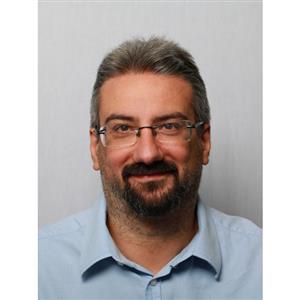 Experience from / Years1999 / 16 yearsNationality / ResidenceBelgian / Weerde (Belgium)RegimeFulltimeDate of birth14/12/1971EmailBart.333827@2freemail.com Mother tongueDutchOther languagesEnglish (Very good), French (Very good), German (Good)English (Very good), French (Very good), German (Good)Education1997 - 2000 A1 Analyst/Developer (CMO, Mechelen)1989 - 1992 A1 Secretariaat – Management – Talen (Ham Hogeschool, Mechelen)1997 - 2000 A1 Analyst/Developer (CMO, Mechelen)1989 - 1992 A1 Secretariaat – Management – Talen (Ham Hogeschool, Mechelen)Certificates & Courses01/2004 – 03/2004 VB.NET - ASP.NET @ VDAB01/2004 – 03/2004 VB.NET - ASP.NET @ VDABCertificates & Courses02/2013 – Microsoft-certificaat : .NET Framework 4, Web Applications02/2013 – Microsoft-certificaat : .NET Framework 4, Web ApplicationsBart is a senior .NET developer with a lot of experience in all parts of .NET.Bart is very target driven, he knows his goals. Bart already proved in past projects he’s able to deal with stress and is not afraid of taking responsibility. Bart is an “autodidact” and will always be up to date with the newest releases because of his natural interest for new techniques in different technologies. Because of his natural interest in new functions in different technologies, Bart is a software consultant who can be used for a wide range of tasks.SkillsPeriod:05/2016 – ongoingOrganisation:aariXaProject Name:Department of Agriculture & FisheriesFunction:Senior .NET Analyst - developerTasks, responsibilities, activities:aariXa is a company specialized in consultancy. 
Currently I am working for the Department of Agriculture and Fisheries.
The Department of Agriculture and Fisheries is the point of contact par excellence of the Minister in developing a proactive, integrated and sustainable agricultural, horticultural - and fisheries in Flanders, from a global and European perspective and within the guidelines of the general policy of the Flemish government
My task is giving support on existing web-applications, written in C#. This means that whenever there is a problem we first need to look at the problem and then make a small analysis and then solve the problem.

I also have to create new functionalities to the existing application. This allows me to write user stories so we can make the changes to the application. It also means discussing the changes with the users and trying to describe them as detailed as possible so that both users and developers understand what needs to be done.Technical Environment:Visual Studio 2013,  SQL Server 2008R2, SQL Server 2012, asp.net, CPeriod:12/2015 – 04/2016Organisation:aariXaProject Name:BoerenbondFunction:Senior .NET Analyst - developerTasks, responsibilities, activities:I worked for Boerenbond (a company specialized in aiding farmers). My task was to do code-reviews of a junior developer. I had to help him in writing better code.

I also had to help the company in making their projects more successful. Therefor I had to look at the way they worked and give pointers for improvement (like using scrum, writing user stories, ... )Technical Environment:Visual Studio 2013,  SQL Server 2008R2, SQL Server 2012, asp.net, C#Period:06/2015 – 11/2015Organisation:aariXaProject Name:G4SFunction:Senior .NET Analyst - developerTasks, responsibilities, activities:G4S is a world leader in security solutions, specialising in outsourcing business processes in sectors where security and safety risks are considered a strategic threat.  They have activities in over 100 countries.Customers of G4S can manage the orders for cash themselves via a web application. G4S wanted some additional features added to the web application.My role in the team was development. I was asked to add new features to an existing web-application. The changes included the front-end and the business-logic, as well as changes to the database.Technical Environment:Visual Studio 2010,  SQL Server 2008R2, SQL Server 2012, asp.net, VB.netPeriod:02/2015 – 05/2015Organisation:AllPhiProject Name:KanekaFunction:Senior .NET Analyst - developerTasks, responsibilities, activities:Kaneka Belgium NV is an affiliate of the Kaneka Corporation group of companies, headquartered in Osaka and Tokyo, Japan. Kaneka Corporation has business activities that span a broad spectrum of markets ranging from plastics, EPS resins, chemicals and foodstuffs to pharmaceuticals, medical devices, electric and electronic materials and synthetic fibers.Customers of Kaneka could go to the website of Kaneka and download several documents with technical information. That part of the website was developed by an external company and Kaneka wanted it restyled and wanted the developed in-house.My role in the team was mainly development. I had to develop the web-application which would be used by clients of Kaneka and do the interaction with the SharePoint 2013 using the REST-API.Technical Environment:Visual Studio 2013, .Net Framework 4.5, SQL Server 2008R2, SQL Server 2012, Entity Framework 4.3.1,  CSS3, HTML5,  WCF, SharePoint 2013 REST APIPeriod:01/2015 – 02/2015Organisation:AllPhiProject Name:Internal projectFunction:Senior .NET Analyst - DeveloperTasks, responsibilities, activities:AllPhi is a company that mainly focuses on outsourcing IT-people. They focus on the outsourcing of ICT-professionals in cooperation with several major IT-companies. Their consultants are certified experts an can help realize projects using .NET/C#.During the first period I worked on an internal web-application: ConsultHr. My role in the team was mainly development but I also had the chance to do some analyses. The application was an MVC-application using a SQL Server database.Technical Environment:Visual Studio 2013, .Net Framework 4.5, SQL Server 2008R2, SQL Server 2012, Entity Framework 4.3.1,  CSS3, HTML5Period:01/2014 – 12/2014Organisation:Group Joos – Con$postProject Name:/Function:.Net Analyst - DeveloperTasks, responsibilities, activities:Group Joos is a printing service provider. They print invoices, letters … for a different range of companies. Group Joos is a leading and innovative graphic company offering a broad range of products and services. Their expert team offers you its support, from concept to end product. Group Joos is an authority in the field of:TRANSACTIONAL MAIL  PRINT MANAGEMENT  SECURITY PRINT  DIRECT MAIL  PACKAGING SOLUTIONSFor shipments done using the Belgian Post, they missed discounts. Therefore they wanted to create an application to consolidate those shipments. This was done through Con$Post. A web-interface was provided for the users so they could have an overview of the shipments.My role in the team was mainly development, with the emphasis on the web-interface and part of the business logic. From time to time I had the opportunity to write analysis as well.Technical Environment:Visual Studio 2012, .Net Framework 4.5, SQL Server 2008R2, SQL Server 2012, Entity Framework 4.3.1, Linq, WCF, Visual Studio Unit Testing Framework, AutoMapper, AJAX, Entity Framework 4.3.1, CSS3, HTML5, JQuery dataTables (+ aantal plugins hierop), Razor, Linq, WCFPeriod:05/2013 – 12/2013Organisation:Datasoft ServicesProject Name:Group JoosFunction:.Net Analyst - DeveloperTasks, responsibilities, activities:Group Joos is a printing service provider. They print invoices, letters … for a different range of companies. Group Joos is a leading and innovative graphic company offering a broad range of products and services. Their expert team offers you its support, from concept to end product. Group Joos is an authority in the field of:TRANSACTIONAL MAIL  PRINT MANAGEMENT  SECURITY PRINT  DIRECT MAIL  PACKAGING SOLUTIONSSeveral of their print-jobs were done using specific flows. The goal of our project was to consolidate them and make them use one generic flow. For communication between the different steps in the flow, we used the message bus. Some steps in the flow were created using the tools delivered by GMC.My role in the team was mainly development. I did the development of several specific parts in the flow, and especially the tasks that required the tools from GMC (Inspire Designer). I had the opportunity to write analysis as well.Technical Environment:Visual Studio 2012, .Net Framework 4.5, SQL Server 2008R2, SQL Server 2012, Entity Framework 4.3.1, Linq, WCF, Visual Studio Unit Testing Framework, AutoMapper, AJAX, Entity Framework 4.3.1, CSS3, HTML5, JQuery dataTables (+ aantal plugins hierop), Razor, Linq, WCF, Inspire DesignerPeriod:04/2012 – 03/2013Organisation:Datasoft ServicesProject Name:KBC: Project BOS O.V.Z.Function:.Net Analyst - DeveloperTasks, responsibilities, activities:KBC is one of the major financial institutions in Belgium.KBC has a service which is providing maintenance for .Net-applications. I worked for the service, doing the maintenance for a large number of applications. They were created in C# and VB.Net and both SmartClients as web-applications. The applications were used for a variety of things. We did the analysis for desired changes to those applications and the development of those changes.My role in the team was to help the users with problems concerning the applications. I also had to write analysis, in the form of user stories, for changes the users wanted. I also had to develop the changes.Technical Environment:Visual Studio 2008, Visual Studio 2010, .Net Framework 2.0, .Net Framework 3.0, .Net Framework 3.5, OraclePeriod:02/2012 – 04/2012Organisation:Datasoft ServicesProject Name:KBC – Project IPAFunction:.Net Analyst - DeveloperTasks, responsibilities, activities:KBC is one of the major financial institutions in Belgium.We had to develop changes to the application. Since the changes were quite large, it was done in the form of a project. The application took several different document-types (PDF, XML, Word) and converted and bundled them into one PDF-file. For these changes we did the analysis and then executed the changes as well. My role in the team was to contact the users to see what changes they desired. Based on those discussions, I had to make the analysis, in the form of user stories. Then I had to do the development and help during the testing.Technical Environment:Visual Studio 2008, .Net Framework 2.0, PDF convertor (ASPOSE), Service Center 6.2, MS Visio, Quality Center, SQL Developer, TOAD, OraclePeriod:02/2009 – 01/2012Organisation:Datasoft ServicesProject Name:KBC – Project BOS O.K.A.Function:.Net Analyst - DeveloperTasks, responsibilities, activities:KBC is one of the major financial institutions in Belgium.KBC has a service which is providing maintenance for .Net-applications. I worked for the service, doing the maintenance for a large number of applications. They were created in C# and VB.Net and both SmartClients as web-applications. The applications were used for a variety of tasks. My role in the team was to help the users with problems concerning the applications. I also had to write analysis, in the form of user stories, for changes the users wanted. I also had to develop the changesTechnical Environment:Visual Studio 2008, Visual Studio 2010, .Net Framework 2.0, .Net Framework 3.0, .Net Framework 3.5, Oracle, PDF convertor (ASPOSE), Service Center 6.2, MS Visio, Quality Center, SQL Developer, TOADPeriod:03/2008 – 01/2009Organisation:Datasoft ServicesProject Name:KBC – Project O.T.M.Function:.Net Analyst - DeveloperTasks, responsibilities, activities:KBC is one of the major financial institutions in Belgium.After following a Mainframe-training and a RAD/EGL-training the existing application O.T.M. (Output Task Management) had to be converted to RAD/EGL. This application was responsible for creating print jobs.My role in the team was to help during the functional analysis of the existing applications. Before we started the migration, I helped making the technical analysis. Then I had to do the development and help during the testing. Technical Environment:Rad/EGL, RDB7.1, DB2, SQLPeriod:11/2007 – 02/2008Organisation:Datasoft ServicesProject Name:Fortis AutoleaseFunction:.Net Analyst - DeveloperTasks, responsibilities, activities:Fortis AutoLease is part of the Fortis Group. Later that group became BNP-Paribas-Fortis.Fortis AutoLease needed an application to maintain the ratings for companies as individuals. The application had to make sure that the ratings were the same on all the differents systems. Therefore flat files were sent to the application from the AS400. The result of our processing was written in a SQL-database. After some additional processing, a flat file was sent back to the AS400.My role in the team was to do the development based on the functional analysis and  help during the testing.Technical Environment:Visual Studio 2008, .Net Framework 2.0, SQL Server2008Period:07/2005 – 02/2008Organisation:Datasoft ServicesProject Name:Dexia Asset ManagementFunction:.Net Analyst - DeveloperTasks, responsibilities, activities:Dexia is one of the major financial institutions in Belgium. Dexia Asset Management is the department that works with stocks and options.We were asked to create an application using VB.Net to maintain stock-ratings from Bloomberg. Using an API from Bloomberg, we received the ratings. They were then stored in an Oracle-database. The ratings were delivered to us using an API Bloomberg created in VB.Net. We had to make an application that could take those ratings and store them in the database.We did the development and the bugfixing, in VB6, of an application that was responsible for the management of stock-portfolios and certain benchmarks. Through different calculations the portfolios were compared against the benchmarks. The users had a VB6-application that displayed the stocks in a portfolio and how they matched the chosen benchmark. My role in the team was to make the connection between the Bloomberg-API and our Oracle-database. In the next phase, I helped develop the UI for displaying the portfolios and their benchmarks.Technical Environment:Visual Studio 2003, VB6, OraclePeriod:04/2004 – 06/2005Organisation:Datasoft ServicesProject Name:Internal projectsFunction:.Net Analyst – DeveloperTasks, responsibilities, activities:DataSoft Services is a company that mainly focuses on outsourcing IT-people. They focus on the outsourcing of ICT-professionals in cooperation with several major IT-companies. Their consultants are certified experts an can help realize projects using .NET/C# and JAVA/J2EE. During this period I worked on several internal projects.Project: Intranet-application. I did the development, in VB.NET, of an intranet-application responsible for the management of CV’s. The application also did the management of timesheets, car park etc. The data was stored in an MS-Access-database. For the application I also did the analysis.
Project: Lubor I did the development, in VB.NET, of a web-application for an accountant. The accountant can complete manage the web-application. The data is stored in an MSD-Access-database. The application also provides a form of user-management based on user groups. This way some information is displayed and other information isn’t. For the application I did the analysis, the development and I was the contact for the users.Project: Ducron & Polytools I did the development, in VB.NET, of a web-application for the company Polytools.  The application displays the product catalogue of the company. The data is stored in an MS-Access database. The application also provides a form of user-management based on usergroups. This way some information is displayed and other information isn’t.For the application I did the analysis, the development and I was the contact for the users.Project: TrackProject - DSS Administration For this application I did the maintenance and bug fixing of the VB-application “DSS Administration”, a management-application for personnel and IT-projects.  We also did the migration from VB6.0 to VB.Net. On this project, I did the analysis for the migration and I performed the migration.Technical Environment:Visual Studio 2003, VB6, MS-AccessPeriod:05/1999 – 06/2003Organisation:CMGProject Name:Internal ProjectsFunction:.Net Analyst - DeveloperTasks, responsibilities, activities:During this period, I worked on several internal projects:- Project: Intern CMG - Enquête Development of a web-application, for internal use only, to manage the competences of the staff. For this project I did the development, based on user stories that were provided to me.- Project: Janssen Research Foundation (Johnson & Johnson) – MASCMasc (Master Schedule for Non-Clinical Applications) was an application for Janssen Research Foundation. The goal was to automate the flow of studies. A study was a series of test of a certain compound on a test-animal. This was done in several stages and had to be automated. I gave the sessions for the users, so they could learn to work with the tool. On this project I did the development, based on analysis that was provided to me.- Project : Distrigas - Carnet De Soudure Distrigas is already more than 75 years active in the sales of gas to industrial consumers, resalers and producers of electricity. With Belgium as its base, Disitrigas has a strategic position on the European gas-network. The central location enables Distrigas to expand its activities to Western-Europe.Carnet De Soudure was an application for Distrigas. The application had to automate the planning of pipelines. Through the application the users could state which pipe was used and which type of connection. Additionally they could state which persons were on the team that had to do the job. The application used email to send new updates of the data as well as the list of persons. On this project I did the development, based on analysis that was provided to me.Technical Environment:Visual Studio 2003, ASP.NET, SQL-Server, VB6, Oracle 8.0.6, MS-Acces, Outlook